Projekt „Obywatel.IT – program rozwoju kompetencji cyfrowych  osób powyżej 25 roku życia zamieszkałych w województwie śląskim i opolskim” jest realizowany w ramach Programu Operacyjnego Polska Cyfrowa na lata 201402020, Oś Priorytetowa nr 3 „Cyfrowe kompetencje społeczeństwa” Działanie nr 3.1 „Działania szkoleniowe na rzecz rozwoju kompetencji cyfrowych”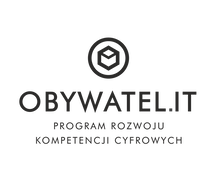 ANKIETA Szanowni Państwo,      Gmina Gierałtowice zamierza przystąpić do realizacji projektu „Obywatel.IT – program rozwoju kompetencji cyfrowych osób powyżej 25 roku życia zamieszkałych w województwie śląskim i opolskim”, w związku z tym prowadzi analizę zapotrzebowania mieszkańców Gminy Gierałtowice na warsztaty mające na celu podniesienie kompetencji cyfrowych. Celem ankiety jest szczegółowe rozpoznanie grup odbiorców chcących wziąć udział w projekcie.      Ankieta zawiera opis 7 modułów jakie będą oferowane podczas realizowanego projektu wraz z ich czasem trwania. Udział w projekcie mogą wziąć wszyscy mieszkańcy Gminy Gierałtowice powyżej 25 roku życia (m.in., osoby pracujące, nie pracujące, uczące się, osoby o niskich kwalifikacjach zawodowych, niepełnosprawne, seniorzy, rolnicy, osoby planujące założyć działalność gospodarczą itd.). Każdy z uczestników będzie miał możliwość wzięcia udziału tylko w jednym module. Zwracamy się do Państwa z prośbą o wypełnienie poniższej ankiety oraz zaznaczenie najbardziej odpowiadającego modułu, w którym deklarowaliby Państwo chęć udziału. Jednocześnie podkreślamy, iż udział w proponowanych modułach będzie bezpłatny oraz zapewni możliwość korzystania z nowoczesnego sprzętu komputerowego zakupionego w ramach pozyskanej dotacji.  Wypełnione ankiety mogą Państwo dostarczyć do Gierałtowickiego Centrum Rozwoju, ul. Powstańców 1, 44-186 Gierałtowice lub wypełnić elektroniczny formularz znajdujący się na stronie www.gcr.gieraltowice.pl lub na stronie Urzędu Gminy Gierałtowice oraz przesłać na adres e-mail: gcr@gieraltowice.pl. Proszę zaznaczyć wpisując „x” w kolumnie po lewej stronie.I. Metryczka-informacje o ankietowanymPłećWiekWykształcenieStatus zawodowyJestem mieszkańcemII. Moduły realizowane w ramach projektu Osoby zainteresowane wzięciem udziału w projekcie już na tym etapie mogą wypełnić podany poniżej formularz kontaktowy bądź prosimy o kontakt z Gierałtowickim Centrum Rozwoju, 
pod nr tel. 32 44 19 450.Formularz kontaktowy:Imię i Nazwisko…………………………………………..Numer telefonu……………………………………………Adres e-mail………………………………………………..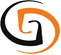 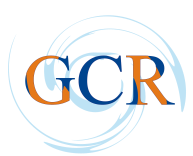 kobietamężczyznaOd 25 do 39 latOd 40 do 49 latOd 50 do 59 lat60 lat i więcejwyżsześredniezawodowepodstawoweinne…………....pracującynie pracującyuczący sięemerytinne……………..Gierałtowic ChudowaPaniówekPrzyszowicModuł IRodzic w InternecieModuł „Rodzic w Internecie” adresowany do rodziców/opiekunów poświęcony jest przygotowaniu rodzica do roli przewodnika dziecka w zakresie bezpiecznego i „mądrego” korzystania z sieci i reagowania na sytuacje zagrożenia z sieci. Rodzic/opiekun pozna źródła wartościowych i pochodzących z legalnych źródeł treści dla dziecka, zrozumie jak zapewnić bezpieczeństwo dziecku w sieci, jak również nauczy się korzystać z podstawowych usług e-administracji dedykowanych rodzinom takich, jak złożenie wniosku Rodzina 500+, uzyskanie Karty Dużej Rodziny i wielu innych. Zawarte w module elementy szkoleniowe służyć mają ponadto podniesieniu kompetencji w zakresie poszukiwania i korzystania z zasobów kultury oraz z zasobów edukacyjnych w Internecie, co jest bardzo istotne w niwelowaniu barier i przeciwdziałaniu wykluczeniu kulturowemu.Moduł IIMój biznes w sieciModuł „Mój biznes w sieci” przeznaczony jest przede wszystkim dla przygotowujących się do otwarcia własnego biznesu. Uczestnik nauczy się jak może wykorzystać zasoby Internetu, aby podnieść skuteczność działania w ramach poszczególnych funkcji biznesowych (komunikacja, marketing, zaopatrzenie, finanse itp.) W szczególności pozna dedykowane dla biznesu usługi
 e-administracji. Zawarte w module elementy szkoleniowe służyć mają ponadto podniesieniu kompetencji w zakresie korzystania z zasobów edukacyjnych dla przyszłych przedsiębiorców 
(np. Akademia PARP)Moduł IIIMoje transakcje i finanse w sieciModuł „Moje finanse i transakcje w sieci” przeznaczony jest dla wszystkich, którzy chcieliby nauczyć się załatwiać skutecznie sprawy prywatne, biznesowe, finansowe i urzędowe za pośrednictwem Internetu. Po zakończonym szkoleniu każdy uczestnik będzie potrafił wykorzystując sieć zarządzać kontem bankowym, dokonywać płatności, realizować zakupy, rezerwować podróż, płacić podatki oraz nauczy się jak korzystasz podstawowych usług e-administracji m.in. wnioskując o zaświadczenia, świadczenia czy też występując o dowód osobisty - wszystko w sposób elektroniczny, szybko i bezpiecznie.Moduł IVDziałam w sieciach społecznościowychModuł „Działam w sieciach społecznościowych” przeznaczony jest dla osób, które chcą poznać filozofię i sposób funkcjonowania sieci społecznościowych oraz wykorzystać je w działalności na rzecz swojej społeczności lokalnej lub prywatnie. Uczestnicy po zakończeniu szkolenia nabędą umiejętności pozwalające na bezpieczne poruszanie się w świecie sieci społecznościach, w tym m.in nauczą się nawiązywać i kontynuować swoje znajomości, kształtować swój wizerunek, wykorzystywać i dzielić się swą twórczością oraz korzystać z cudzej ze szczególnym uwzględnieniem regulacji prawa autorskiego, współdziałać z innymi. Ponadto nauczą się jak korzystać z podstawowych usług e-administracji z wykorzystaniem konta w ePUAP i profilu zaufanegoModuł VTworzę własną stronę internetowąModuł „Tworzę własną stronę internetową z wykorzystaniem popularnych kreatorów” przeznaczony jest dla osób, które chciałyby mieć swoje miejsce w sieci w postaci własnej strony internetowej lub blogu. Uczestnicy po zakończeniu szkolenia nabędą podstawowe umiejętności pozwalające im stworzyć takie miejsce, zarządzać nim, opracowywać i dodawać do niego treści (słowne, graficzne, muzyczne, filmowe), z uwzględnieniem ich ochrony na gruncie prawa autorskiego, monitorować wykorzystując mechanizmy analityki internetowej, rozpowszechniać oraz zrozumieć, jakie sprawy formalne trzeba załatwić. Ponadto nauczą się jak korzystać z podstawowych usług e-administracji z wykorzystaniem konta w ePUAP i profilu zaufanego.Moduł VIRolnik w sieciModuł „Rolnik w sieci” przeznaczony jest przede wszystkim dla rolników, którzy na szkoleniu dowiedzą się gdzie i jakie przydatne informacje, aplikacje i e-usługi mogą znaleźć w sieci, jak z nich bezpiecznie korzystać, jak regulować swoje rachunki bez konieczności odwiedzania placówki bankowej czy urzędu. W ramach nauki pozyskiwania informacji z sieci uczestnicy szkolenia zapoznają się z najpopularniejszymi portalami rolniczymi (np. farmer.pl, gospodarz.pl, topagrar.pl, ppr.pl, tygodnik-rolniczy.pl, wrp.pl, gieldarolna.pl), dedykowanymi forami wymiany informacji rolniczych (np. rolnik-forum.pl, fpr.com.pl) oraz portalami meteorologicznymi (np. pogodynka.pl, agropogoda.pl). Ponadto nauczą się jak korzystać z podstawowych usług e-administracji z wykorzystaniem konta w ePUAP i profilu zaufanego, Geoportalu (geoportal.gov.pl), rozliczeń podatkowych online (e-płatności i e-deklaracje), usług online dla ubezpieczonych w KRUS (portal eKRUS.gov.pl), usług Krajowej Sieci Obszarów Wiejskich (ksow.pl), ARiMR, ARR/ANR/ODR – docelowo KOWR oraz GIW/GIS/PIORIN/GIJHARS – docelowo PIBŻ.Moduł VIIKultura w sieciModuł „Kultura w sieci” przeznaczony jest dla wszystkich, którzy chcą dowiedzieć się gdzie w Internecie szukać ciekawych i przydatnych zasobów szeroko pojętej kultury i zasobów edukacyjnych z legalnych źródeł oraz jak wykorzystywać je do nauki lub własnej twórczości. Uczestnicy szkolenia zapoznają się z ogólnodostępnymi portalami prezentującymi dorobek polskiej kultury (Ninateka – Filmoteka Narodowa, Polona, Encyklopedia Teatru Polskiego, Narodowe Archiwum Cyfrowe, Narodowy Instytut Fryderyka Chopina). Poznają praktyczne podstawy prawa autorskiego, niezbędne do korzystania z kultury w sieci i zdobędą umiejętność wyszukiwania legalnych źródeł kultury, w tym korzystania z Bazy Legalnych Źródeł. Uczestnicy dowiedzą się jak odtworzyć historię własnej rodziny, miejscowości czy regionu bazując na informacjach z sieci i jak stworzyć drzewo genealogiczne.